Rendiconto sull’attività di Gestione dei ReclamiRiepilogo sintetico dei reclami ricevuti negli anni 2017	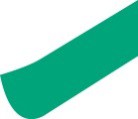 e 2018 aggregati per categorie omogeneeConformemente a quanto previsto dalla Sezione XI delle “Disposizioni sulla trasparenza delle operazioni e dei servizi bancari e finanziari”, viene pubblicato annualmente sul sito internet dell’intermediario il rendiconto sull’attività di gestione dei reclami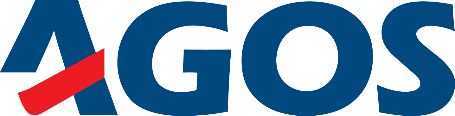 MACRO AREA20172018Privacy/SIC11451414Cessione del quinto785751Trasparenza varie424178Contestazione tassi13021013Aspetti organizzativi9001060Costi e oneri414372Operatività recupero309296Assicurazioni237224Merito creditizio1411Altro24101TOTALE55545420